Publicado en Madrid el 04/10/2019 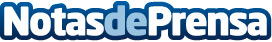 Herbalife Nutrition lanza la iniciativa "Nutrición para Hambre Cero" La multinacional dedicada a nutrición y estilo de vida saludable ha donado 2 millones de dólares para combatir el hambre global y ha anunciado su alianza con la ONG Feed The ChildrenDatos de contacto:José Domingo Guariglia917818090Nota de prensa publicada en: https://www.notasdeprensa.es/herbalife-nutrition-lanza-la-iniciativa Categorias: Nutrición Solidaridad y cooperación http://www.notasdeprensa.es